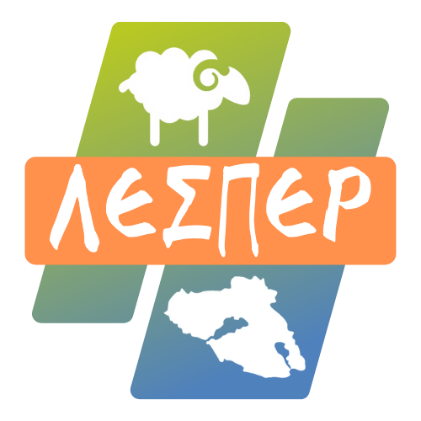 Στο Ινστιτούτο Κτηνιατρικών Ερευνών υλοποιείται έργο στο πλαίσιο του ΠΑΑ Μέτρο 16, Υπομέτρο 16.1-16.2 με τίτλο"Δημιουργία εγκατάστασης συλλογής σπέρματος από κριούς φυλής Λέσβου, για τις ανάγκες των εκτροφέων προβάτου φυλής Λέσβου" ΛΕΣΠΕΡ (Μ16ΣΥΝ2 – 000084)Συντονιστής φορέας: Ινστιτούτο Κτηνιατρικών Ερευνών, ΕΛΓΟ_ΔΗΜΗΤΡΑ, Συντονίστρια: Φωτεινή Σαμαρτζή, DVM, PhD, Κύρια ΕρευνήτριαΠερισσότερες πληροφορίες στη διεύθυνση lesper.grΤο έργο υλοποιείται στην Περιφέρεια Βορείου Αιγαίου (Λέσβος)στο πλαίσιο τουΥΠΟΜΕΤΡΟΥ 16.1 – 16.2 “ΊΔΡΥΣΗ ΚΑΙ ΛΕΙΤΟΥΡΓΙΑ ΕΠΙΧΕΙΡΗΣΙΑΚΩΝ ΟΜΑΔΩΝ ΤΗΣ ΕΥΡΩΠΑΪΚΗΣ ΣΥΜΠΡΑΞΗΣ ΚΑΙΝΟΤΟΜΙΑΣ ΓΙΑ ΤΗΝ ΠΑΡΑΓΩΓΙΚΟΤΗΤΑ ΚΑΙ ΤΗ ΒΙΩΣΙΜΟΤΗΤΑ ΤΗΣ ΓΕΩΡΓΙΑΣ”
ΔΡΑΣΗ 2: «Υλοποίηση του επιχειρησιακού σχεδίου (project) των Επιχειρησιακών Ομάδων της ΕΣΚ για την παραγωγικότητα και βιωσιμότητα της γεωργίας»Συμμετέχουνο Αγροτικός Συνεταιρισμός Κλειούς και πέντε κτηνοτρόφοι που εκτρέφουν πρόβατα φυλής Λέσβου (Γ. Αγάς, Α. Μαστρανεστάση, Δ. Μανάβης, Ε. Χατζηνικολάου, Χ. Χριστόφας)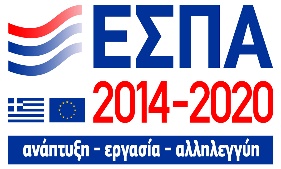 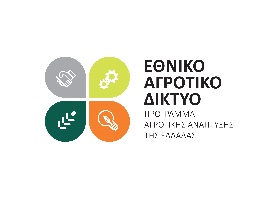 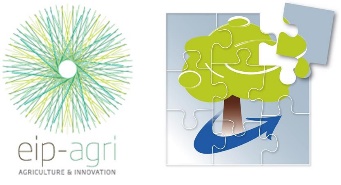 